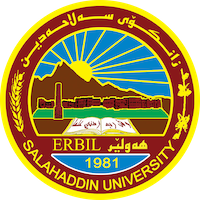 Academic Curriculum Vitae 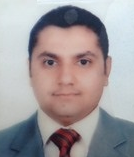 Personal Information: Full Name:  Saven Hasan RasoolAcademic Title: Assist Lecturer Email: saven.rasool@su.edu.krdMobile:00964 750 4634394Education:2000 - 2004 B.Sc. Computer Science, University of Salahaddin,2009 - 2011 M.Sc. Computer Science, University of Salahaddin.Employment:2004 – 2009, programmer Assistant in Computer Department, University of Salahaddin Erbil, Responsible of practical labs like C++, Data Base, computer networking and computer maintenance. 2009 – 2011, Master student, and responsible of information securities and Cryptograph labs, 8 Hours per week as I was M.Sc. Student.2012 –2014, Assist lecturer in Computer Department – Collage of Education, Salahaddin University, teaching a number of core computer subjects; besides many activities and committees   like quality assurance, examination committee and attendance managing committee.2014 –Onward, Assist lecturer in Computer Department – Collage of Science - Salahaddin University, teaching a number of pure computer science subjects; besides many other committee memberships like quality assurance, examination committee, student attendance, graduation projects, etc.Qualifications Language Skill	Kurdish		Excellent	Arabic		Excellent	English		Excellent Teaching Method Qualification Teaching experience:Multimedia System and DesignInformation SecurityArtificial intelligence Design and Analyze algorithmObject Oriented Programming using C++3D animation and GraphicsComputer SkillsWeb designAnd a number of courses in private universities and institutes2011 – Instructor in  Zankoline labs and KCDL (Kurdistan Computer Drive License) Trainer in computer department for 40 days.2013 – 2014 – lecturer in Bothe Twana and Byte private technical institute for Computer.2014 – 2015 -IT Technician in Majidi mall-Erbil for one year and two months 2016-2017 –Head of computer department in Paytakht technical institute as unpaid leave in Salahaddin University.2016-2017 – Head of Examination committee in Paytakht technical institute.2016-2017 – lecturer in LFU teaching (Business simulation in Business administration department and computer skills in both Low and Diplomatic relation department)2017 – 2018 – lecturer in Byan University teaching (Computer Application and Discrete structure), Paytakh Institute teaching (Computer Skills) and Kany Institute teaching (Wireless Network and GSM)2018 – 2019 – lecturers in Ishik university and Aynda technical institute teaching (Web design, Multimedia and computer skills)2019 – 2020 – lecturer in Nobel Institute and Aynda Institute teaching (Web design, Multimedia and computer skills)2020 – 2022- lecture in Paitaxt technical institute and Peshang technical institute.Research and publicationsOptimizing RIP Routing System using Artificial Neural Network. Tourist Attraction Recommendation System Employing IoT and Artificial IntelligenceProfessional Social Network Accounts:https://scholar.google.com/citations?user=7jCJ1u4AAAAJ&hl=enhttps://www.researchgate.net/profile/Saven-Rasool